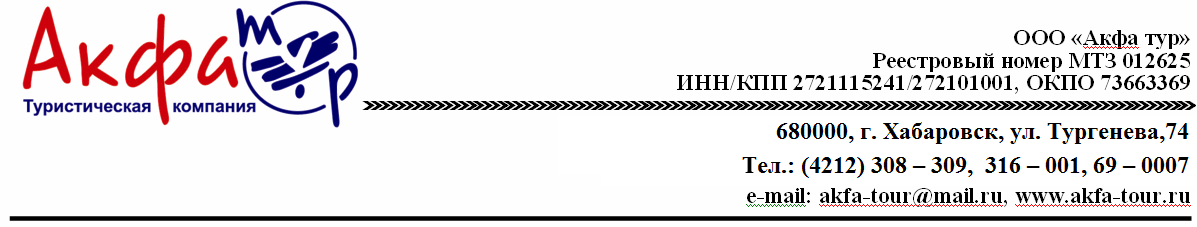  Тур на Байкал (5дней/4ночи) «Ольхон. Путешествие к сердцу Байкала» Маршрут: Иркутск – остров Ольхон – ИркутскСтоимость тура по программе на одного человека в рублях
В стоимость тура включено:
- Проезд Иркутск-остров Ольхон-Иркутск
- Проживание в 2,3-х местных номерах выбранной категории (5 дней/4 ночи)
- Питание по программе тура
- Экскурсии по программе тура
Для детей до 12 лет предусмотрена скидка 5%.Дополнительно оплачивается:Дополнительное питание, дополнительные расходыАвиаперелет Хабаровск-Иркутск-Хабаровск от 27 400 руб/чел -взрослый, ребенок до 12 лет от 22 000 руб/чел (тарифы без багажа), по данному маршруту возможна жд программа. Стоимость жд билетов (плацкарт) Хабаровск-Иркутск-Хабаровск от 14420 руб/чел.1 ДеньВылет Хабаровск – Иркутск в 22.20 авиа компания «Аэрофлот» . Прилет в Иркутск в 23.50.(Можно лететь  S7 в 07:15 утра, прибытие 08:55)
По прибытию в Иркутск вы заселяетесь в отель в г. Иркутск ( самостоятельно) За дополнительную плату  можно организовать встречу , трансфер, гостиницу.2 ДеньВ 09:00 (местного Иркутского времени) сбор группы в г. Иркутск, напротив автовокзала по адресу Октябрьской революции, 11 (через дорогу). Вас будет ждать наш сотрудник с табличкой "Байкальские легенды". Для туристов прибывающих в день начала тура на ж.д и авиа транспорте, предоставляется трансфер к месту сбора группы. Отправление в 10:00 (возможно отправление в 12:00, 14:00, 17:00) на озеро Байкал, на микроавтобусе из Иркутска до переправы на остров Ольхон (поселок МРС, расстояние 250км, время в пути около 5 часов). Паром на остров через пролив «Ольхонские ворота», (расстояние 2 км, время в пути 15-20 минут). После переправы на остров, переезд в поселок Хужир, самый большой населенный пункт на Ольхоне, находящийся на берегу Байкала с численностью населения 1300 человек (расстояние 30 км, время в пути 30-40 минут). Заселение в номера соответствующей категории в зависимости от выбранных вариантов размещения. Свободное время.
Ужин. 
Инфо-встреча с гидом.3 ДеньЗавтрак. 
Автомобильная экскурсия на мыс Хобой - самую северную точку острова Ольхон. Место необычайной энергетики и красоты. За время экскурсии Вы сделаете остановку в пяти самых красивых местах северной части острова. 
Слушая легенды о Байкале, каждый представляет этого седовласого старца по-своему. Сегодня вы увидите, как выглядит лик Байкала на самом деле, и поймете, почему в этих краях жизнь не такая суетная, почему местные жители так почитают предков и места, в которых родились. 
В программу экскурсии включен обед на природе.
На северной точке острова, на самом его краю откроется потрясающий вид на самое широкое место на Байкале, в хорошую солнечную погоду можно увидеть полуостров Святой Нос и бурятскую сторону озера Байкал.
К ужину возвращение в гостиницу.
Ужин и свободное время, чтобы отдохнуть от насыщенного дня.
(Протяженность маршрута – 80 км; Транспорт - микроавтобусы УАЗ.)4 ДеньЗавтрак.
Пешеходная экскурсия на мыс Бурхан (скала Шаманка). Самое знаменитое место на Байкале, бренд озера. На многих открытках, книгах и магнитах изображают именно это место. И это неслучайно, ведь мыс Бурхан обладает сильнейшей энергетикой. А чем еще знаменито это место, вы узнаете от нашего гида.
Посещение самой большой на острове художественно-сувенирной лавки. Здесь можно полюбоваться живописью местных мастеров, а также приобрести картины, поделки из дерева, камня и глины, украшения из драгоценных и полудрагоценных камней и многое другое. 
Экскурсия в краеведческий музей. Здесь собрана разнообразная коллекция старинных предметов, отражающих быт и культуру островитян. В коллекции свыше 5000 уникальных экспонатов. Экскурсовод музея, расскажет много нового об истории острова, местных жителях, их обычаях и ответит на все интересующие вопросы.
Свободное время. Желающие могут отправиться загорать на песчаный пляж Сарайского залива. Протяженность пляжа 3 км, ширина около 1 км. По вечерам на пляже работает мобильная банька, напарившись в которой, можно сразу окунуться в Байкал. (Экскурсионная программа проходит в границах пос. Хужир)
Ужин.
5 День Завтрак. Свободный день.
По желанию в этот день за дополнительную плату, возможны экскурсии:
-Конные и велопрогулки; Катание по острову на квадроциклах; Полет на дельтаплане;
-Рыбалка на телескопическую удочку или спиннинг (в зависимости от набора группы);
-Посещение мобильной бани, установленной прямо на берегу Байкала.
-Встреча с шаманом (по набору группы);
-Экскурсия на о. Огой и св. источники.
Ужин. 6 День Завтрак.
Отправление в г. Иркутск.Ориентировочное прибытие в город Иркутск 17.00-18.00 (местного времени)Трансфер в Аэропорт. Ночной вылет Хабаровск-Иркутск. Вылет  в Хабаровск в 01.00. Прилет в Хабаровск на следующий день в  06:10 утра Даты заездов: Низкий сезон ( при 2, 3-местн. размещение благоустроенное )   29500 руб. на чел.11.06.2022, 14.06.2022, 18.06.2022, 21.06.2022, 25.06.2022, 28.06.2022, 20.08.2022, 23.08.2022, 27.08.2022, 30.08.2022, 03.09.2022, 06.09.2022, 10.09.2022, 13.09.2022, 17.09.2022, 20.09.2022, 24.09.2022, 27.09.20221- местное размещение  благоустроенное -  40900 руб. на чел Даты заездов: Высокий сезон (при 2, 3-местн. размещение благоустроенное) 31900 руб. на чел.02.07.2022, 05.07.2022, 09.07.2022, 12.07.2022, 16.07.2022, 19.07.2022, 23.07.2022, 26.07.2022, 30.07.2022, 02.08.2022, 06.08.2022, 09.08.2022, 13.08.2022, 16.08.20221- местное размещение  благоустроенное -  42 900 руб. на чел.